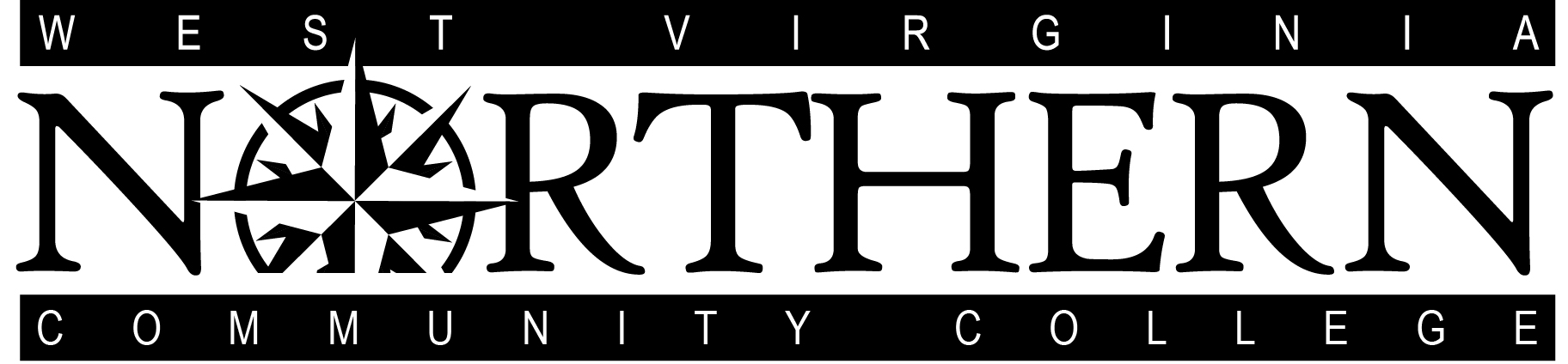 Classified Staff CouncilFebruary 22, 2016 Meeting MinutesCall to Order – 2:03Attendance- Shannon Payton, Melanie Baker, Shelley DeLuca, Thomas Queen, Pat Stroud, 
Dawn Barcus, Hilary Curto, Bob GibbNo minutes for review – last meeting did not have a quorumOld BusinessEaster Basket Raffle – Shannon Payton has purchased basket and items for filling, any additional donated items need to be in by Wednesday, 2/24.Constitution has been emailed out for review – all CSC to have changes submitted by Wednesday, 2/24.New BusinessMargaret DeCola has given her resignation from council – Bob Gibb (other sector rep) will reach out to see who is interested in becoming a member, then will hold election.CSC Day set for May 24 - Melanie Baker and Shannon Payton met with Dr. Riley to discuss training opportunities and agenda for the day. Trainings will be based on email previously sent to all CS for input on what types of activities would be useful.Skit will be performed by CSC Professional Development TrainingBreakout SessionsLegislative Updates – House and Senate Bills directly effect CS – Shannon Payton will email link to CSC to review billsRight to Carry BillBudget CutsAbolishment of HEPC/CTC – would leave governing to the Board of Governors ReportsACCE – See attached - Next meeting February 25th previous meeting)BOG – See attached Budget – See attachedConstitution By Laws – Constitution is out for review; email suggestions by Wednesday, 2/24President’s Council – See attachedSafety/Security – Cleary Act compliance – suicide trainingStrategic Plan – Dr. Riley emailed employees the completed mission and vision statement that will be presented to the board of governors for approval and asked for any comments to be shared with either Rana Spurlock or Stephanie Kappel by January 15.Adjournment - 3:12 pmNext meeting is scheduled for March 28 at 2 pm in the Teal Lab